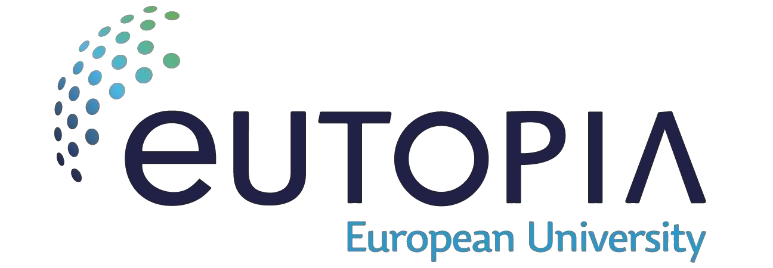 EUTOPIA PhD Co-tutelle Program 2024Call GuidelinesCall Opens: 1 march 2024Call Closes: 20 may 2024Background and OverviewThe EUTOPIA European University is an ambitious alliance of ten like-minded European universities:the Babes-Bolyai University (Romania), Vrije Universiteit Brussel (Belgium), the Ca’Foscari University of Venice (Italy), CY Cergy Paris Université (France), the Technische Universität Dresden (Germany), the Göteborgs Universitet (Sweden), the Univerza v Ljubljani (Slovenia), the NOVA University Lisbon (Portugal), the Universitat Pompeu Fabra (Spain) and the University of Warwick (United Kingdom). It was selected as one of the first Erasmus+ ‘European Universities’ pilot projects. The core mission of EUTOPIA is to promote a connected and inclusive academic community, addressing global and local challenges, advancing excellence, inclusion, impact and innovation.Following on from the success to the Erasmus+ pilot program in 2020 and to subsequent bids (EUTOPIA- TRAIN, EUTOPIA-Science and Innovation Fellowships), the partner universities have decided to open the PhD co-tutelle program again this year. This call description details the program’s functioning, funding scheme and practical modalities.The EUTOPIA PhD co-tutelle program supports high-quality PhD projects in all research areas co- supervised by academics of the EUTOPIA member universities. It offers PhD fellowships for 3 to 4 years, depending on the length of doctoral studies in the partner universities. It is expected to lead to high- quality research projects with global impact, providing exciting research opportunities for PhD or doctoral candidates. They shall take full advantage of the vibrant scientific environment of the EUTOPIA alliance (the following links give access the research pages of the seven EUTOPIA partner universities active in the 2024 program):Babes-Bulyai UniversityVrije Universiteit BrusselCa’Foscari University of VeniceCY Cergy Paris UniversitéTechnische Universität DresdenNOVA University LisbonUniversity of WarwickPompeu Fabra University of BarcelonaThe participating EUTOPIA universities will jointly operate the call but not every university will be HOME (meaning, funding) universities. They can still be HOST (meaning, secondary) partners – the degree of overall reciprocity will be considered when the universities evaluate the projects.  This document describes the application procedure and requirements, the evaluation process and gives details about the funding conditions, operational modalities and implementation of the PhD fellowships. Bilateral cotutelle agreements will be made between the partner universities. Successful candidates will enter into an agreement governing the joint supervision of their PhD and obtain funding for the entire duration of their PhD according to the national legal frameworks – in most cases from a single employer for the length of the PhD.  An example of such an agreement can be provided upon request.The present call offers PhD fellowships for certain Home/Host configuration, but all listed universities can be Hosts. - a maximum of 17 PhD fellowships are allocated by home institution (table below)The fellowships will start between October 2024 and January 2025.Jointly operated application and selection processApplicationApplications are to be submitted by the prospective supervisors of the project.The deadline for submission of applications to the present call is: 20 may 2024, 13:00 (Central European Time / CET). The same project can only be submitted once, regardless of the Home or Host institution. Applications submitted after the deadline will not be considered.Submissions should include:Completed application formDetailed description of the research projectAcademic CVs of both co-supervisors and CV of the PhD candidate(s)Letter of motivation from the PhD candidate(s)Letters/emails of support from Head of School/Department/Research Center/Doctoral School/Academic Unit, depending on each university (a support letter from the Head of Department is compulsory at University of Warwick)A scanned copy of the PhD candidate’s Master’s degree certificate and academic transcript (or highest degree obtained + Master’s degree underway). Please note that pre-Masters candidates may not accepted in some universities. Applications where the PhD candidate has not yet been identified may be considered but strong priority in the selection will be given to complete projects having already identified a PhD candidate or a short list of PhD candidates. Applicants must explain their motivation for the choice of the proposed candidate(s) and indicate their ranking of the potential candidates, if more than one has being identified.To be eligible, submissions must be made via the online application platform: www.eutopia.smapply.io       Application materials will be made available on the platform.The application platform opens 5th of March and closes 20th of MayEvaluation and selectionProposals will be assessed against the following criteria:Quality of the proposed research project:relevance to the current topic of the scientific fieldstopicality and originalitysuitable methods, and feasibilityQualifications of the researchers:track record of the co-supervisorsquality of preselected candidate(s)Added value of the cotutelleIndividual pertinence of each partnerComplementarities and synergies made possible through this cotutelleInstitutional pertinence of the proposal   Pertinence in regard to the priorities of the research teamRelevance to strategic interests of the universityDegree of reciprocity between the universitiesThe proposals will go through a peer review process (for parts 1 to 3) and be submitted to a joint panel including all participating institutions for final decisions: each university will provide an evaluation for each project that are associated to (whether they be Home or Host). The evaluation of the projects will include an evaluation by university leadership (VP/rectors of research) to evaluate the alignment of the projects with the institutional priorities and whether there is a form of reciprocity (this relates to the “effort” made by each partner in the Alliance – applicants are not expected to address this issue).  In the case of applications where a PhD candidate has not been identified yet, funding decisions will be conditional on the validation of suitable candidate(s), in accordance with the eligibility criteria (see parts 3 and 4).Application results are expected to be released on 28th June 2024.Conditions and modalities of the PhD co-tutelle fellowshipsEach PhD co-tutelle fellowship will be hosted by two EUTOPIA partner universities. The students will enroll in both partner universities each year during the whole duration of the PhD co-tutelle program.For the implementation of the PhD fellowships and other practical modalities, applicants are expected to indicate a Home and a Host Institution in their application. The same project can only be submitted once, regardless of the Home or Host institution. These indications will be considered by the evaluation committees and, if possible, confirmed during the selection process, but may be modified if necessary.Candidates are expected to spend a significant amount of time at both partner institutions (at least 12 months in each) and at least 50% of their time at their Home Institution. In general, it is strongly advised that candidates start their PhD in their Home institution.Enrollment in the two partner universities opens numerous opportunities to the PhD candidates in the scope of the PhD co-tutelle program. They access all services and support from both universities including doctoral training programs, professional orientation, libraries, student life services etc. They are fully integrated in the two research environments of their co-supervisors: research centers, scientific networks etc.The implementation of the PhD co-tutelle program will be governed by bilateral cotutelle agreements (see part 1) taking into account national and local regulations of each university. The following sections gather general information relevant for the agreements.FundingFunding for the PhD fellowships offered in the present call comes from the partner universities. Financial support for the PhD or doctoral candidates therefore follows the national rules and standards of each university.Financial support for the PhD or doctoral candidates covers, for all universities, a 3 to 4-year PhD fellowship/stipend. According to the universities’ practices, it may be complemented by a travel/research allowance and the payment/exemption of tuition fees by the university. Certain co-tutelle PhD fellowships in this call are jointly financed by the partner institutions, according to processes outlined in the bilateral agreements. In the case of full financing of the student’s fellowship by one university, this university will be the student’s Home Institution. NOVA PhD fellowships are financed by the Portuguese Foundation for Science and Technology (FCT) (applicable for NOVA HOME projects). The student will receive funding for the duration of the PhD co-tutelle program according to the practices of their Home Institution, either by being employed by the university and receiving a salary or by receiving a stipend. Eligibility criteria (supervisors / PhD students)All co-tutelle PhD projects will be jointly supervised by permanent researchers from the candidate’s Home and Host Institutions. The proposed PhD projects should be anchored in the scientific collaboration between the supervisors.The eligibility for students and supervisors to the co-tutelle PhD programs of this call is governed by the partner universities rules and shall be defined in the bilateral co-tutelle agreements. PhD or doctoral candidates must meet the minimum entry requirements for PhD programs at each partner university involved in his / her co-tutelle PhD programs (noteworthy items to check : entry diplomas, security clearance). Supervisors in both the home and host institution should meet local and/or national regulations defining the minimum requirements for PhD supervision (see below for details).Project endorsementAccording to each university’s rules, applications to this call will be endorsed by the Head of School / Department / Faculty / Research Center / Doctoral School etc. to which the supervisors and PhD candidates are affiliated in order to ensure activities align with their priorities. Additional constraints can be integrated in the endorsement request, such as the availability of sufficient resourcing within the entities to which the co-tutelle PhD program is affiliated, as well as health, safety and ethical requirements. Endorsement can be optional or compulsory depending on each university’s rules and will be part of the application documents.ReportingAnnual reporting will be compulsory for each PhD co-tutelle program: students and supervisors will be subject to the standard reporting requirements of their Home and Host Institution. Modalities of the reporting shall be defined by the partner universities and it is possible that students/supervisors will have to comply to the reporting modalities of both partner universities. It is imperative that applicants, and later on doctoral students, remember that they are attached to two universities and they cannot “ignore” either of them.Information gathered through the reports will be shared between all EUTOPIA universities.Defense and diplomasAll PhD co-tutelle fellows will be eligible to receive a double diploma, one from each partner university.Defense rules of both partner universities shall apply to each PhD co-tutelle defense. Rules and modalities shall be defined in the bilateral agreement.Training programPhD students participating in this co-tutelle program will have the opportunity to follow a training program during their doctoral studies in both universities, jointly defined by the partner institutions on the basis of their standard doctoral training programs.The contribution of each university to the PhD student's training program will be defined in their bilateral agreement, taking into account the duration of the student's stay in each institution. The courses delivered by one university to the student will, as far as possible, be recognized by the other institution. The requirements of each university with regard to the PhD student's training program will, as far as possible, not be additional but complementary and take into account the duration of the PhD student's stay in each university.UNTIL HERE; ONLINE VERSION OF THE CALL DESCRIPTIONFOLLOWING INFORMATION TO BE AVAILABLE FOR CONTACTS TO ANSWER APPLICANTS’ QUESTIONS Practical details for bilateral agreements (needs adjustment)The following sections will detail relevant information for the co-tutelle partnerships this call opens fellowships for, according to the universities’ rules and regulations.University of Warwick – CY Cergy Paris UniversitéDuration/FundingPhD co-tutelle fellowships between University of Warwick and CY Cergy Paris Université have a duration of 4 years and will be fully financed by one partner (the total number of fellowships offered for cotutelle between CY and Warwick is 2 and each partner fully finances half of the positions offered). The financing university, either Warwick or CY Cergy Paris Université, will be the student’s Home Institution for the total duration of the PhD program.If University of Warwick is the Home Institution, PhD candidates will receive full payment of tuition fees (home or international, band 1 or 2) and a maintenance stipend paid at the prevailing UKRI rate for 4 years. In addition, they will have access to a Research Training and Support Grant of up to£2,475 per year. This Grant provides funding to support travel, accommodation and other research costs. Students will be exempt of tuition fees at CY Cergy Paris Université.If CY Cergy Paris Université is the Home Institution, PhD candidates will receive an allowance for accommodation and subsistence of 1975 € per month (before income tax) and an annual research/travel allowance of 3000€. They will pay annual tuition fees at CY Cergy Paris Université of 380€ and be exempt of tuition fees at University of Warwick.EligibilitySupervisors: In order to act as supervisors of PhD co-tutelle fellows, academic staff from University of Warwick staff need to respect departmental regulations, while CY Cergy Paris Université staff must meet national regulations defining the minimum requirements for PhD supervision and be associated with one of the Doctoral Schools of CY Cergy Paris Université. French law stipulates that academics need to hold a qualification as “authorised to supervise research projects” (habilitation à diriger des recherches / HDR), in order to supervise PhD projects.PhD candidates:For University of Warwick, please refer to the following links for details:https://warwick.ac.uk/study/postgraduate/research/courses-2020/https://warwick.ac.uk/study/postgraduate/apply/english/For CY Cergy Paris Université, students enrolling in the first year of a thesis at one of the CY Doctoral Schools must hold a Master's degree. The Master 2 must be obtained with an overall average of at least 12/20 (French marking between 0 and 20) or an equivalent grade if the marking follows another system. Applications from students holding Master’s degrees for professional purposes, or any other equivalent degree, must be validated by the Doctoral School’s Council.Ethics and other approvalsResearch projects that involve human participants, their data or tissue, or animals will require appropriate ethical review. Research involving secondary analysis of publicly available data e.g. systematic reviews does not require ethics review, but secondary analysis of other data that are not publicly available does. Please note, data taken from social media, does not count as publicly available.Ethics approval does not need to be applied for until funding has been awarded but must be obtained before projects can begin. Further information about ethics and other approvals, and how to applyfor these is available here (please note that it is the supervisor’s responsibility to ensure the ethics application is submitted and approved before the project begins).Warwick supervisors are advised to complete a Research Integrity online training module, if they haven’t already: www.warwick.ac.uk/ritraining.Information about CY Cergy Paris Université’s requirements are available here.CY Cergy Paris University – NOVA University Lisbon.Duration/FundingPhD co-tutelle fellowships between NOVA University Lisbon and CY Cergy Paris University have a duration of 4 years and will be full financed by one partner (the total number of fellowships offered for cotutelle between CY and NOVA is 1 and each partner fully finances half of the positions offered). The financing university, either NOVA University Lisbon or CY Cergy Paris Université, will be the student’s Home Institution for the total duration of the PhD program.If NOVA University Lisbon is the Home Institution, will fund their PhD students through PhD scholarships from Portuguese Foundation for Science and Technology (FCT). These grants will be awarded by 4 years and will be to conduct research activities in Portugal and abroad (max. 2 years). A monthly maintenance allowance is granted to the studentship holder, the amount of which varies according to whether the activities are carried out in the country or abroad, in accordance with the table in Annex I of the Regulation for Research Fellowships (RBI). The studentship may also include additional allowances (e.g. travel, conferences attendance, etc.), according to RBI’s Article no. 18 and the values indicated in its Annex II. PhD candidates will pay annual tuition fees at NOVA University Lisbon that will be also supported by FCT and be exempt of tuition fees at CY Cergy Paris University.-If CY Cergy Paris Université is the Home Institution, PhD candidates will receive an allowance for accommodation and subsistence of 1975 € per month (before income tax) and an annual research/travel allowance of 3000€. They will pay annual tuition fees at CY Cergy Paris University of 380€ and be exempt of tuition fees at NOVA University Lisbon.EligibilitySupervisors: In order to act as supervisors of PhD co-tutelle fellows, academic staff from NOVA University Lisbon must hold a PhD and the respective adequacy to supervise PhD candidates according to national rules and must be affiliated to one of the Schools of NOVA, while CY Cergy Paris Université staff must meet national regulations defining the minimum requirements for PhD supervision and be associated with one of the Doctoral Schools of CY Cergy Paris University. French law stipulates that academics need to hold a qualification as “authorised to supervise research projects” (habilitation à diriger des recherches / HDR), in order to supervise PhD projects.PhD candidates:For NOVA University Lisbon: if NOVA is Home institution may be national citizens or citizens from other member-states of the European Union. NOVA is also willing to receive candidates outside from Europe, since they provided their own funding. If NOVA is host the candidates can come also from outside the EU. PhD Students must hold a BsC and Master’s degree (or equivalent) in a relevant field obtained in a Portuguese and non-Portuguese university. Candidates cannot have benefited from a PhD or a PhD in industry studentship directly funded by FCT, regardless of its duration and are not allowed to hold already a doctoral degree. PhD Students  will have to apply to the Portuguese Foundation for Science and Technology’s PhD grant allocation.For CY Cergy Paris Université, students enrolling in the first year of a thesis at one of the CY Doctoral Schools must hold a Master's degree. The Master 2 must be obtained with an overall average of at least 12/20 (French marking between 0 and 20) or an equivalent grade if the marking follows another system. Applications from students holding Master’s degrees for professional purposes, or any other equivalent degree, must be validated by the Doctoral School’s Council.Ethics and other approvalsResearch projects that involve human participants, their data or tissue, or animals will require appropriate ethical review. Research involving secondary analysis of publicly available data e.g.systematic reviews does not require ethics review, but secondary analysis of other data that are not publicly available does. Please note, data taken from social media, does not count as publicly available.Ethics approval does not need to be applied for until funding has been awarded but must be obtained before projects can begin. Further information about ethics and other approvals, and how to apply for these is available:Information about NOVA University Lisbon requirements can be found Ethics Code of NOVA – order no. 15464/2014Ethics Guide from FCT - LinkInformation about the CY Cergy Paris Université’s requirements can be found herePlease note that it is the supervisor’s responsibility to ensure the ethics application is submitted and approved before the project begins.University of Warwick – NOVA University Lisbon.Duration/FundingPhD co-tutelle fellowships between NOVA Lisbon University and the University of Warwick have a duration of 4 years and will be fully financed by one partner (the total number of fellowships offered for cotutelle between NOVA and WU is 1 and each partner fully finances half of the positions offered). The financing university, either NOVA University Lisbon or University of Warwick, will be the student’s Home Institution for the total duration of the PhD program.If NOVA University Lisbon is the Home Institution, will fund their PhD students through PhD scholarships from Portuguese Foundation for Science and Technology (FCT). These grants will be awarded by 4 years and will be to conduct research activities in Portugal and abroad (max. 2 years). A monthly maintenance allowance is granted to the studentship holder, the amount of which varies according to whether the activities are carried out in the country or abroad, in accordance with the table in Annex I of the Regulation for Research Fellowships (RBI). The studentship may also include additional allowances (e.g. travel, conferences attendance, etc.), according to RBI’s Article no. 18 and the values indicated in its Annex II. PhD candidates will pay annual tuition fees at NOVA University Lisbon that will be also supported by FCT. Student will be exempt of tuition fees at the University of Warwick.If University of Warwick is the Home Institution, PhD candidates will receive full payment of tuition fees (home or international, band 1 or 2) and a maintenance stipend paid at the prevailing UKRI rate for 4 years. In addition, they will have access to a Research Training and Support Grant of up to£2,475 per year. This Grant provides funding to support travel, accommodation and other research costs. Students will be exempt of tuition fees at NOVA University Lisbon.EligibilitySupervisors: In order to act as supervisors of PhD co-tutelle fellows, academic staff from NOVA University Lisbon must hold a PhD and the respective adequacy to supervise PhD candidates according to national rules and must be affiliated to one of the Schools of NOVA.At Warwick, academic staff wishing to act as co-supervisors must be eligible to supervise PhD candidates in line with departmental regulations.PhD candidates:For NOVA University Lisbon: if NOVA is Home institution may be national citizens or citizens from other member-states of the European Union. NOVA is also willing to receive candidates outside from Europe, since they provided their own funding. If NOVA is host the candidates can come also from outside the EU. PhD Students must hold a BsC and Master’s degree (or equivalent) in a relevant field obtained in a Portuguese and non-Portuguese university. Candidates cannot have benefited from a PhD or a PhD in industry studentship directly funded by FCT, regardless of its duration and are not allowed to hold already a doctoral degree. PhD Students       will have to apply to the Portuguese Foundation for Science and Technology’s PhD grant allocation.While the University of Warwick has minimum entry requirements for a PhD, some academic departments will require qualifications above this level. See here.Ethics and other approvalsResearch projects that involve human participants, their data or tissue, or animals will require appropriate ethical review. Research involving secondary analysis of publicly available data e.g. systematic reviews does not require ethics review, but secondary analysis of other data that are not publicly available does. Please note, data taken from social media, does not count as publicly available.Ethics approval does not need to be applied for until funding has been awarded but must be obtained before projects can begin. Further information about ethics and other approvals, and how to apply for these is available:Information about WU requirement can be found here (WU)Information about NOVA University Lisbon requirements can be found Ethics Code of NOVA – order no. 15464/2014Ethics Guide from FCT - LinkPlease note that it is the supervisor’s responsibility to ensure the ethics application is submitted and approved before the project begins.Warwick supervisors are advised to complete a Research Integrity online training module, if they haven’t already: www.warwick.ac.uk/ritraining.Babes-Bolyai University – CY Cergy Paris UniversityDuration/FundingPhD co-tutelle fellowships between Babes-Bolyai University and CY University have a duration of 4 years. Each university will support the cost of 50% of the duration of jointly operated co-tutelle fellowships.The students shall thus have two subsequent contracts of a duration of 24 months each, with both universities. The first 24 months of the program shall take place at the Babes-Bolyai University.During the duration of the PhD scholarship with the Babes-Bolyai University (24 months), the PhD candidate will be payed according to the national regulations (600 EUR/month). During the duration of the PhD contract with CY Cergy Paris University (24 months), the PhD candidate will be payed 1974 € per month (before income tax) covering accommodation and subsistence. He/she will, in addition, receive an annual research allowance equal to 4,500€ for the total duration of the PhD contract with CY University) and annual research allowance of 2000 EUR during his/her stay at UBB. Tuition fee at Babes-Bolyai University will be paid from the applicants PhD grant, in agreement with the national regulations. Tuition fee at CY University will be paid by the PhD student at least for one year during the PhD co-tutelle program (380€; details to be fixed in the bilateral co-tutelle agreement).EligibilitySupervisors: In order to act as supervisors of PhD co-tutelle fellows, academic staff from Babes-Bolyai University must have a national habilitation or equivalent qualification and should be accepted as member of one of the doctoral schools of UBB, while CY Cergy Paris Université staff must meet national regulations defining the minimum requirements for PhD supervision and be associated with one of the Doctoral Schools of CY Cergy Paris University. French law stipulates that academics need to hold a qualification as “authorised to supervise research projects” (habilitation à diriger des recherches / HDR), in order to supervise PhD projects.PhD candidates:For Babes-Bolyai University: Students have to pass successfully the admission exam in the July or September session, and should be accepted for state-funded position. For the admission session students must hold a Master degree, a minimum 300ECTS for the university studies (licence and master) and, if necessary, the equivalence of diplomas will be obtained from the Romanian Ministry of Education. Students should prove their knowledge in mastering the English or French language on a conversation level (minimum level B2). More on the requirements for PhD student admission can be found at the web-site of the Doctoral Studies Institute at UBB: https://doctorat.ubbcluj.ro/eng/about-the-institute-for-doctoral- studies/For CY Cergy Paris Université, students enrolling in the first year of a thesis at one of the CY Doctoral Schools must hold a Master's degree. The Master 2 must be obtained with an overall average of at least 12/20 (French marking between 0 and 20) or an equivalent grade if the marking follows another system. Applications from students holding Master’s degrees for professional purposes, or any other equivalent degree, must be validated by the Doctoral School’s Council.Ethics and other approvalsResearch projects that involve human participants, their data or tissue, or animals will require appropriate ethical review. Research involving secondary analysis of publicly available data e.g. systematic reviews does not require ethics review, but secondary analysis of other data that are not publicly available does. Please note, data taken from social media, does not count as publicly available.Ethics approval does not need to be applied for until funding has been awarded but must be obtained before projects can begin. Further information about ethics and other approvals, and how to apply for these is available :Information about Babes-Bolyai University requirements can be found at: https://www.ubbcluj.ro/en/despre/organizare/files/EN_Codul-de-etica-si-deontologie- profesionala.pdfInformation about the CY Cergy Paris Université’s requirements can be found here.Please note that it is the supervisor’s responsibility to ensure the ethics application is submitted and approved before the project begins.Babes-Bolyai University – University of WarwickDuration/FundingPhD co-tutelle fellowships between Babes-Bolyai University and the University of Warwick have a duration of 4 years. Warwick will top-up the stipend to £1,600 per month in 24/25 and the student will have access to £4000 research support funding while they are at Warwick. The first 12 months of the program whill take place at Babes-Bolyai University, according to the Romanian legislation. The order of the next stages and the duration will be stipulated in the cotutelle agreement.During the duration of the PhD contract with the University of Warwick (24 months), PhD candidates will receive full payment of tuition fees (home or international, band 1 or 2) and a maintenance stipend paid at the prevailing UKRI rate for 4 years. In addition, they will have access to a Research Training and Support Grant of up to £2,475 per year. This Grant provides funding to support travel, accommodation and other research costs. Duringthe duration of the PhD scholarship with the Babes-Bolyai University (24 months), the PhD candidate will be paid according to the national regulations (around 600 EUR/month) and receive an annual research allowance of 2000 EUR during his/her stay at UBB . Payment of tuition fee at Babes-Bolyai University and the University of Warwick will be fixed in the bilateral co-tutelle agreement.EligibilitySupervisors: In order to act as supervisors of PhD co-tutelle fellows, academic staff from Babes-Bolyai University must have a national habilitation or equivalent qualification and should be accepted as member of one of the doctoral schools of UBB, while for the University of Warwick staff wishing to act as co-supervisors must be eligible to supervise PhD candidates in line with departmental regulations.PhD candidates:For the Babes-Bolyai University: Students have to pass successfully the admission exam in the July or September session, and should be accepted for state-funded position. For the admission session students must hold a Master degree, a minimum 300ECTS for the university studies (licence and master) and, if necessary, the equivalence of diplomas will be obtain from the Romanian ministry of education. Students should prove their knowledge in mastering the English or French language on a conversation level (minimum level B2) More on the requirements for PhD student admission can be found at the web-site of the Doctoral Studies Institute at UBB: https://doctorat.ubbcluj.ro/eng/about-the-institute-for-doctoral-studies/The University of Warwick has minimum entry requirements for a PhD, some academic departments will require qualifications above this level. See here.Ethics and other approvalsResearch projects that involve human participants, their data or tissue, or animals will require appropriate ethical review. Research involving secondary analysis of publicly available data e.g. systematic reviews does not require ethics review, but secondary analysis of other data that are not publicly available does. Please note, data taken from social media, does not count as publicly available.Ethics approval does not need to be applied for until funding has been awarded but must be obtained before projects can begin. Further information about ethics and other approvals, and how to apply for these is available:Information about Babes-Bolyai University requirements can be found at: https://www.ubbcluj.ro/en/despre/organizare/files/EN_Codul-de-etica-si-deontologie- profesionala.pdfInformation about WU requirement can be found here (WU).Please note that it is the supervisor’s responsibility to ensure the ethics application is submitted and approved before the project begins.Warwick supervisors are advised to complete a Research Integrity online training module, if they haven’t already: www.warwick.ac.uk/ritraining.CY Cergy Paris University – Ca’ Foscari University of Venice.Duration/FundingPhD co-tutelle fellowships between Ca’ Foscari University of Venice and CY Cergy Paris Université have a duration of 4 years and will be fully financed by one partner (the total number of fellowships offered for cotutelle between Ca’Foscari and CYU is 2 and each partner fully finances half of the positions offered). The financing university, either Ca’ Foscari University of Venice or CY Cergy Paris Université, will be the student’s Home Institution for the total duration of the PhD program.If CY Cergy Paris Université is the Home Institution, PhD candidates will receive an allowance for accommodation and subsistence of 1975 € per month (before income tax) and an annual research/travel allowance of 3000 €. They will pay annual tuition fees at CY Cergy Paris University of 380 € and at Ca’ Foscari University of Venice (184 €) just for the period spent in Venice.If Ca’ Foscari University of Venice is the Home Institution, PhD candidates will receive a PhD Scholarship, all information is available here. They will pay annual regional fees at Ca’ Foscari University of Venice of 184 € and at CY Cergy Paris University (€ 380) just for the period spent in Paris.EligibilitySupervisors: In order to act as supervisors of PhD co-tutelle fellows, academic staff from CY Cergy Paris Université staff must meet national regulations defining the minimum requirements for PhD supervision and be associated with one of the Doctoral Schools of CY Cergy Paris University. French law stipulates that academics need to hold a qualification as “authorised to supervise research projects” (habilitation à diriger des recherches / HDR), in order to supervise PhD projects.Supervisors: Ca’ Foscari University of Venice staff wishing to act as co-supervisors must be eligible to supervise PhD candidates in line with national and internal regulations.PhD candidates:For CY Cergy Paris Université, students enrolling in the first year of a thesis at one of the CY Doctoral Schools must hold a Master's degree. The Master 2 must be obtained with an overall average of at least 12/20 (French marking between 0 and 20) or an equivalent grade if the marking follows another system. Applications from students holding Master’s degrees for professional purposes, or any other equivalent degree, must be validated by the Doctoral School’s Council.Ca’ Foscari University of Venice students enrolling in the first year must hold a Master's degree (Art. 4 - International qualifications of the Annual Call for Application)Ethics and other approvalsResearch projects that involve human participants, their data or tissue, or animals will require appropriate ethical review. Research involving secondary analysis of publicly available data e.g. systematic reviews does not require ethics review, but secondary analysis of other data that are not publicly available does. Please note, data taken from social media, does not count as publicly available.Ethics approval does not need to be applied for until funding has been awarded but must be obtained before projects can begin. Further information about ethics and other approvals, and how to apply for these is available:Information about the CY Cergy Paris Université’s requirements can be found here. Information about the Ca’ Foscari University of Venice requirements can be found here.University of Warwick – Ca’ Foscari University of Venice.Duration/FundingPhD co-tutelle fellowships between Ca’ Foscari University of Venice and the University of Warwick have a duration of 4 years and will be fully financed by one partner (the total number of fellowships offered for cotutelle between Ca’Foscari and WU is 2 and each partner fully finances half of the positions offered). The financing university, either Ca’ Foscari University of Venice or University of Warwick, will be the student’s Home Institution for the total duration of the PhD program.If University of Warwick is the Home Institution, PhD candidates will receive full payment of tuition fees (home or international, band 1 or 2) and a maintenance stipend paid at the prevailing UKRI rate for 4 years. In addition, they will have access to a Research Training and Support Grant of up to £2,475 per year. This Grant provides funding to support travel, accommodation and other research costs. Students will pay annual regional fees at Ca’ Foscari University of Venice (€ 184) just for the periodspent in Venice.If Ca’ Foscari University of Venice is the Home Institution, PhD candidates will receive a PhD Scholarship, all information is available here. They will pay annual tuition fees at Ca’ Foscari University of Venice of € 184.EligibilitySupervisors: For the University of Warwick staff wishing to act as co-supervisors must be eligible to supervise PhD candidates in line with departmental regulations.Supervisors: Ca’ Foscari University of Venice staff wishing to act as co-supervisors must be eligible to supervise PhD candidates in line with national and internal regulations.PhD candidates:The University of Warwick has minimum entry requirements for a PhD, some academic departments will require qualifications above this level. See here.Ca’ Foscari University of Venice students enrolling in the first year must hold a Master's degree (Art. 4 - International qualifications of the Annual Call for Application).Ethics and other approvalsResearch projects that involve human participants, their data or tissue, or animals will require appropriate ethical review. Research involving secondary analysis of publicly available data e.g. systematic reviews does not require ethics review, but secondary analysis of other data that are not publicly available does. Please note, data taken from social media, does not count as publicly available.Ethics approval does not need to be applied for until funding has been awarded but must be obtained before projects can begin. Further information about ethics and other approvals, and how to apply for these is available:Information about WU requirement can be found here (WU).Information about the Ca’ Foscari University of Venice requirements can be found here.Please note that it is the supervisor’s responsibility to ensure the ethics application is submitted and approved before the project begins.Warwick supervisors are advised to complete a Research Integrity online training module, if they haven’t already: www.warwick.ac.uk/ritraining.NOVA University Lisbon – Ca’ Foscari University of VeniceDuration/FundingPhD co-tutelle fellowships between NOVA University Lisbon and Ca’ Foscari University of Venice have a duration of 3/4 years and will be fully financed by one partner (the total number of fellowships offered for cotutelle between NOVA and Ca’Foscari is 1 and each partner fully finances half of the positions offered). The financing university, either NOVA or Ca’ Foscari University of Venice, will be the student’s Home Institution for the total duration of the PhD program.If NOVA University Lisbon is the Home Institution, will fund their PhD students through PhD scholarships from Portuguese Foundation for Science and Technology (FCT). These grants will be awarded by 4 years and will be to conduct research activities in Portugal and abroad (max. 2 years). A monthly maintenance allowance is granted to the studentship holder, the amount of which varies according to whether the activities are carried out in the country or abroad, in accordance with the table in Annex I of the Regulation for Research Fellowships (RBI). The studentship may also include additional allowances (e.g. travel, conferences attendance, etc.), according to RBI’s Article no. 18 and the values indicated in its Annex II. PhD candidates will pay annual tuition fees at NOVA University Lisbon that will be also supported by FCT and be exempt of tuition fees at Ca’ Foscari University of Venice.If Ca’ Foscari University of Venice is the Home Institution, PhD candidates will receive a PhD Scholarship, all information is available here. They will pay annual regional tax at Ca’ Foscari University of Venice of 184 € and be exempt of tuition fees at NOVA University Lisbon. EligibilitySupervisors: In order to act as supervisors of PhD co-tutelle fellows, academic staff from NOVA University Lisbon must hold a PhD and the respective adequacy to supervise PhD candidates according to national rules and must be affiliated to one of the Schools of NOVASupervisors: Ca’ Foscari University of Venice staff wishing to act as co-supervisors must be eligible to supervise PhD candidates in line with national and internal regulations.PhD candidates:For NOVA University Lisbon: if NOVA is Home institution may be national citizens or citizens from other member-states of the European Union. NOVA is also willing to receive candidates outside from Europe, since they provided their own funding. If NOVA is host the candidates can come also from outside the EU. PhD Students must hold a BsC and Master’s degree (or equivalent) in a relevant field obtained in a Portuguese and non-Portuguese university. Candidates cannot have benefited from a PhD or a PhD in industry studentship directly funded by FCT, regardless of its duration and are not allowed to hold already a doctoral degree. PhD Students will have to apply to the Portuguese Foundation for Science and Technology’s PhD grant allocation.Ca’ Foscari University of Venice students enrolling in the first year must hold a Master's degree (Art. 4 - International qualifications of the Annual Call for Application)Ethics and other approvalsResearch projects that involve human participants, their data or tissue, or animals will require appropriate ethical review. Research involving secondary analysis of publicly available data e.g.systematic reviews does not require ethics review, but secondary analysis of other data that are not publicly available does. Please note, data taken from social media, does not count as publicly available.Ethics approval does not need to be applied for until funding has been awarded but must be obtained before projects can begin. Further information about ethics and other approvals, and how to apply for these is available:Information about NOVA University Lisbon requirements can be found Ethics Code of NOVA – order no. 15464/2014Ethics Guide from FCT - LinkInformation about the Ca’ Foscari University of Venice requirements can be found here.Please note that it is the supervisor’s responsibility to ensure the ethics application is submitted and approved before the project begins.TU DRESDEN as HOSTEligibilitySupervisors: In order to act as supervisors of PhD cotutelle fellows, academic staff of TU Dresden usually should be a full professor or a researcher with habilitation equivalent achievements in accordance with the doctoral regulations of the respective TUD Faculty.Doctoral candidates: for TU Dresden the candidate must be accepted as a doctoral candidate at one of TU Dresden’s Faculties in accordance with the respective Faculty’s Doctoral Regulations. Requirement for admission as a doctoral candidate usually is a diploma, master's degree or state examination from a university in a relevant field. In exceptional cases admissions can also be granted to those who have obtained a diploma, master's or state examination in a different field and have passed an aptitude test according to the rules and regulation of the relevant Faculty of TU Dresden.More information on cotutelle at TU Dresden can be found here.Research Ethics and Research IntegrityAll members of TU Dresden are obliged to comply with the Statutes for Ensuring Good Scientific Practice, Avoiding Scientific Misconduct and Handling Violations.More Information on TUD requirements regarding good scientific practice can be found here. Note that it is the supervisor’s responsibility to ensure the ethics application is submitted and approved before the project begins.Further Information & Contacts1.1.BACKGROUND AND OVERVIEWBACKGROUND AND OVERVIEW32.2.JOINTLY OPERATED APPLICATION AND SELECTION PROCESSJOINTLY OPERATED APPLICATION AND SELECTION PROCESS3A.A.APPLICATIONAPPLICATION3B.B.EVALUATION AND SELECTIONEVALUATION AND SELECTION33.3.CONDITIONS AND MODALITIES OF THE PHD CO-TUTELLE FELLOWSHIPSCONDITIONS AND MODALITIES OF THE PHD CO-TUTELLE FELLOWSHIPS4A.A.FUNDINGFUNDING5B.B.ELIGIBILITY CRITERIA (SUPERVISORS / PHD STUDENTS)ELIGIBILITY CRITERIA (SUPERVISORS / PHD STUDENTS)5C.C.PROJECT ENDORSEMENTPROJECT ENDORSEMENT5D.D.REPORTINGREPORTING5E.E.DEFENSE AND DIPLOMASDEFENSE AND DIPLOMAS5F.F.TRAINING PROGRAMTRAINING PROGRAM64.4.PRACTICAL DETAILS FOR BILATERAL AGREEMENTSPRACTICAL DETAILS FOR BILATERAL AGREEMENTS7A.A.UNIVERSITY OF WARWICK – CY CERGY PARIS UNIVERSITÉUNIVERSITY OF WARWICK – CY CERGY PARIS UNIVERSITÉ7B.B.CY CERGY PARIS UNIVERSITY – NOVA UNIVERSITY LISBON.CY CERGY PARIS UNIVERSITY – NOVA UNIVERSITY LISBON.8C.UNIVERSITY OF WARWICK – NOVA UNIVERSITY LISBON.UNIVERSITY OF WARWICK – NOVA UNIVERSITY LISBON.99D.BABES-BOLYAI UNIVERSITY – CY CERGY PARIS UNIVERSITYBABES-BOLYAI UNIVERSITY – CY CERGY PARIS UNIVERSITY1010E.BABES-BOLYAI UNIVERSITY – UNIVERSITY OF WARWICKBABES-BOLYAI UNIVERSITY – UNIVERSITY OF WARWICK1212F.CY CERGY PARIS UNIVERSITY – CA’ FOSCARI UNIVERSITY OF VENICECY CERGY PARIS UNIVERSITY – CA’ FOSCARI UNIVERSITY OF VENICE1313G.UNIVERSITY OF WARWICK – CA’ FOSCARI UNIVERSITY OF VENICE UNIVERSITY OF WARWICK – CA’ FOSCARI UNIVERSITY OF VENICE 1414H.NOVA UNIVERSITY LISBON – CA’ FOSCARI UNIVERSITY OF VENICE NOVA UNIVERSITY LISBON – CA’ FOSCARI UNIVERSITY OF VENICE 1515I.TU DRESDEN as HOST TU DRESDEN as HOST 16165.FURTHER INFORMATION & CONTACTSFURTHER INFORMATION & CONTACTS1818Home institutionUBBVUBUNIVECYTUDNOVAUWUPFULubNumber of positions offered as HOME205404500